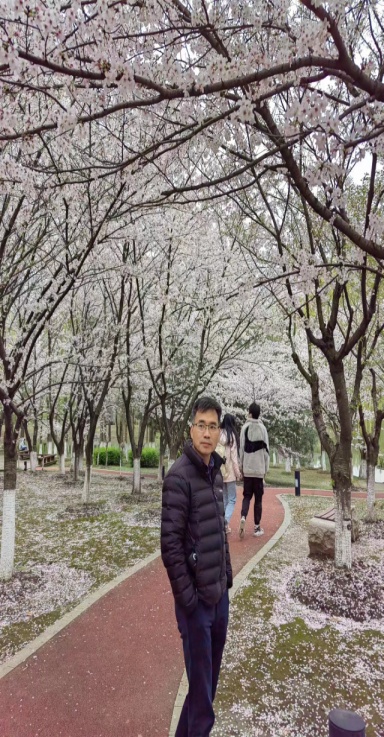 姓名：高申荣 职称：副教授个人简介男 江苏如皋人  研究生学历 博士学位专业研究领域财务管理 纳税筹划  农业经济学 低碳经济 食品安全专著与论集《基于农药残留的中国出口农产品生产方式转型研究》学术论文《Embodied Carbon Emissions in Export of Yangtze River Delta: Calculation and Decomposition of Driving Factors》《Game study on safety supervision of imported aquatic products in China》主要科研项目 《建立优化协同高效的南通市场监管监管机制研究》南通市社科讲授课程 （选填）税法、财务管理、公司理财、会计学原理指导研究生情况无